  SACKLER FACULTY OF MEDICINE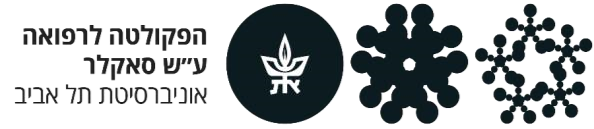 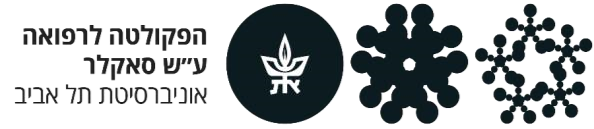  TEL AVIV UNIVERSITYהרשמה ללימודי תואר שלישי PHD)) - אישור מנחה הנני מבקש/ת להתקבל כתלמיד/ת מחקר לתואר (PHD) במדרשה לתארים מתקדמים בפקולטה לרפואה. ברור לי שקבלתי היא על תנאי ומאפשרת לי או למנחה שלי לבקש להפסיק את הקשר עד לשלב אישור הצעת המחקר. שם התלמיד/ה 					          	  מס' ת.ז.____________________ למילוי ע"י המנחה שם המנחה/ים	 1. 					 2. 					 	 	 	 	 חוג/ בית-חולים	1. 					 2. 					 	הנני מוכן/ה לקבל על עצמי להנחות באופן פעיל את התלמיד/ה   _________________    ומתחייב/ת להיפגש עם התלמיד לפחות אחת לשבועיים ולהדריך בביצוע המחקר. לרשותי המשאבים הדרושים לביצוע המחקר בנושא :האם יתבצעו ניסויים עם חיות מעבדה ע"י התלמיד/ה ( נא לסמן )   	   כן	 /	 לא שם המנחה_____________________  תאריך _______________ חתימה_________________  למילוי ע"י ראש החוג / הנהלת בית-החולים / מנהל מכון הנני מאשר/ת בזאת שהתשתית הדרושה לשם השלמת העבודה לקראת הכנת התזה לדוקטורט תעמוד לרשות  התלמיד/ה  			 בהנחיה של 			 במהלך 5 השנים הבאות. שם __________________________  תאריך ________________ חתימה_________________  